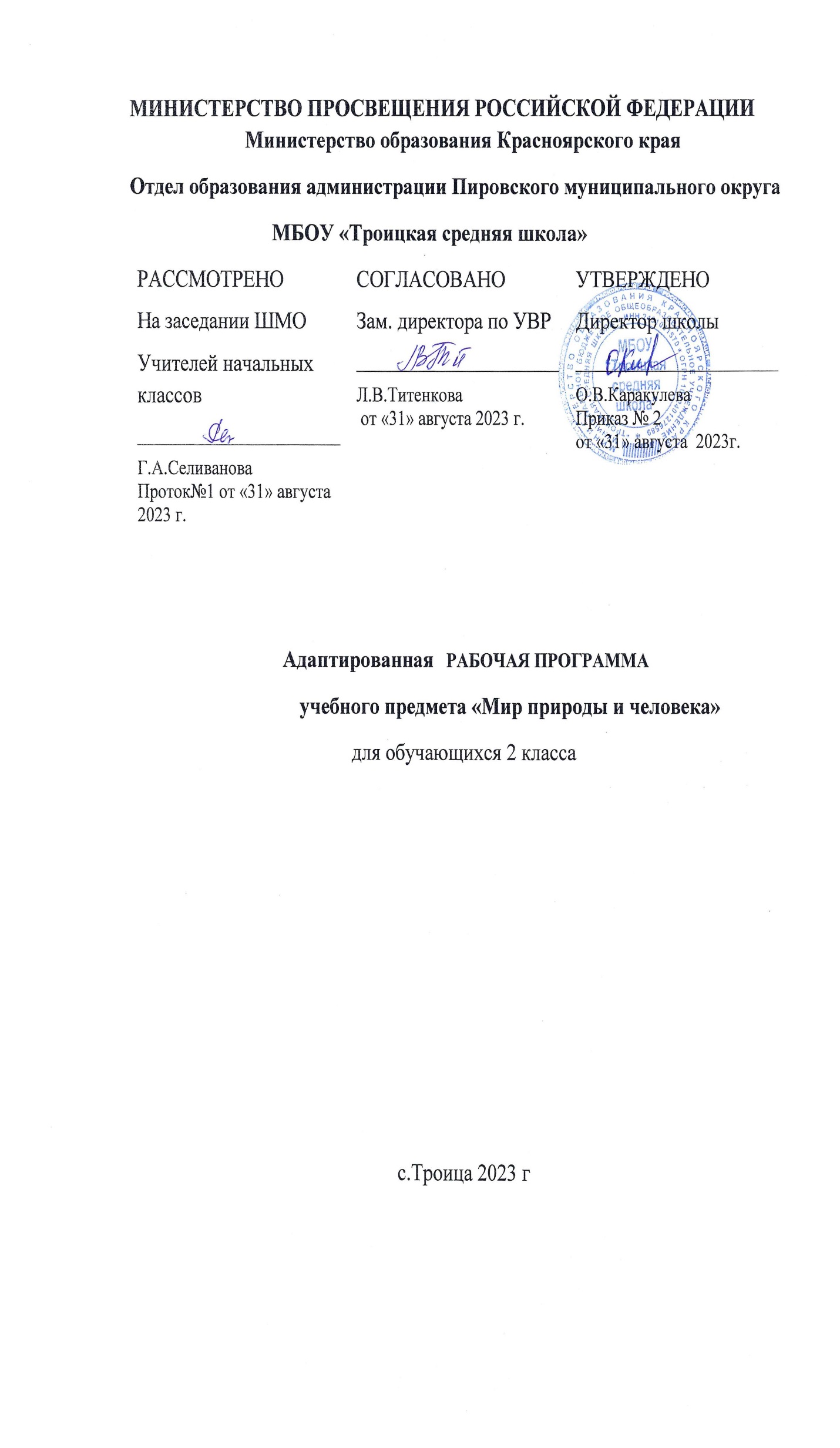 Пояснительная записка по предмету«Мир природы и человека Рабочая программа учебного предмета «Мир природы и человека» разработана на основе:-	Федерального государственного образовательного стандарта образования обучающихся с умственной отсталостью (интеллектуальными нарушениями) (далее – ФГОС);-	Примерной адаптированной основной общеобразовательной программы (далее – ПрАООП) образования обучающихся с умственной отсталостью (интеллектуальными нарушениями) (вариант 2).В соответствии с п. 1.6. ФГОС к особым образовательным потребностям обучающихся с легкой степенью умственной отсталости (интеллектуальными нарушениями) относится овладение разнообразными видами, средствами и формами коммуникации, обеспечивающими успешность установления и реализации социокультурных связей и отношений обучающегося с окружающей средой.Программа составлена с учетом познавательной деятельности Романа, направлена на развитие личности, способствует умственному   развитию ребенка.   Цель:-формировать основные знания об элементах неживой и живой природы, представлений о мире, который окружает человека.Задачи:-сообщение учащемуся знаний об основных элементах неживой и живой природы;-формирование	правильного	понимания	природных	явлений	в жизни   растений и животных;-проведение	через	весь	курс	экологического	воспитания, бережного    отношения к природе;первоначальное ознакомление с приёмами выращивания некоторых растений и ухода за ними; с некоторыми животными, которых можно содержать дома;обогащения словаря.Коррекционно-развивающие:-работа по коррекции недостатков умственного и психофизического развития учащегося, его познавательных интересов;-развитие умения анализировать, сравнивать изучаемые объекты и явления, понимать причинно-следственные зависимости.-содействие развитию абстрактного мышления, воображения.-расширение лексического запаса, развитие связной речи, расширение лексического запаса, развитие связной речи.Рабочая программа составлена на основании справки ВКК, с учетом     рекомендаций ПМПК, в соответствии с учебным планом МБОУ «Троицкая   средняя школа»,  на 2023-2024 учебный год рассчитана на 66 часа (исходя из 33 учебных недель в году 1 час основной нагрузки и 1 час дополнительной).В соответствии с индивидуальным учебным планом на уроки Мир природы и человека отводится 64 часа в год.Учебных недель в году – 33.Количество часов в неделю: 2; (обязательная нагрузка) – 1 ч. (самостоятельная работа) – 1 ч. всего часов за год - 66;Контрольных работ не предусмотрено;Самостоятельных работ не предусмотрено.Требования к уровню подготовки учащегося.Учащийся должен уметь:применять приобретенные знания о строении и функциях человеческого организма в повседневной жизни с целью сохранения и укрепления своего здоровья;соблюдать санитарно-гигиенические правила.-различать овощи и фруктыРазличать времена года по их признакамПрактическое применениеИспользовать приобретенные знания в	практической	деятельности и   повседневной жизни.Поурочно – тематический план по предмету «Мир  природы и человека»Учебно-методические средства обученияСписок литературы (основной)Программы специальных (коррекционных) образовательных учреждений VIII вида под редакциейВ.В.Воронковой, Просвещение, 2013 год (0 – 4 классы).Учебный комплект. Мир природы и человека. 1 класс. Учебник для специальных (коррекционных) образовательных учреждений VIII вида. Матвеева Н. Б., Котина М. С. М.: «Просвещение», 2018Информационное оснащение образовательного процессаИнтернет-ресурсыМатериально-техническое оснащение образовательного процесса-наглядные пособия;-цветные карандаши.№ урока№ урокаТема урокаТема урокаСамостоятельная работаСамостоятельная работаКол-во часов обязат. нагрузКаКол-во часов обязат. нагрузКаКол-во часовсамост. РаботаДата планДата планДата факт1.1.Объекты живой и неживой природы. Объекты живой и неживой природы. Назвать 5 объектов живой природыНазвать 5 объектов живой природы11113.09.13.09.2.2.Солнце и жизнь растений Солнце и жизнь растений Составить режим дня  Составить режим дня  11120.09.20.09.3.3.День и ночь День и ночь Чем занимаются люди в течении суток Чем занимаются люди в течении суток 11127.09.27.09.4.4.Небо днём и ночью.Небо днём и ночью.Сутки. ПовторениеСутки. Повторение11111.10.11.10.5.5.ОсеньОсеньНазывать признаки осени по картинкамНазывать признаки осени по картинкам11118.10.18.10.6.6.Обобщение знаний по теме ОсеньОбобщение знаний по теме ОсеньИграем в лото ОсеньИграем в лото Осень11125.10.25.10.7.7.Занятия и одежда людей осеньюЗанятия и одежда людей осеньюВыбери одежду для куклыВыбери одежду для куклы11101.10.01.10.8.8.Строение и сходство растенийСтроение и сходство растенийРазличие растений.Различие растений.11108.11.08.11.9.9.Плоды растений. ОвощиПлоды растений. ОвощиИграем в лото осеньИграем в лото осень11122.11.22.11.10.10.Плоды растений. ФруктыПлоды растений. ФруктыИграем в лото осеньИграем в лото осень111129.11.29.11.11.11.Приспособление растений к сезонным изменениям в природеПриспособление растений к сезонным изменениям в природеРасположи картинки в правильной последовательности. Изменения в природе.Расположи картинки в правильной последовательности. Изменения в природе.111106.12.06.12.12.12.Обобщение знаний по теме Растения.Обобщение знаний по теме Растения.Игра Найди дерево.Игра Найди дерево.111113.12.13.12.13.13.Зима. Виртуальная экскурсияЗима. Виртуальная экскурсияПризнаки зимы.Признаки зимы.111120.12.20.12.14.14.Одежда и занятия людей зимой.Одежда и занятия людей зимой.Профилактика простудных заболеванийПрофилактика простудных заболеваний111127.12.27.12.15.15.Животные. Различие групп животных.Животные. Различие групп животных.Адаптация животных к зимеАдаптация животных к зиме111110.01.10.01.16.16.Обобщение темы Зима.Обобщение темы Зима.Найти 10 отличий в природеНайти 10 отличий в природе111117.01.17.01.17.17.Детёныши животных.Детёныши животных.Найди паруНайди пару111124.01.24.01.18.18.Домашние животные.Домашние животные. Игра Где домик? Игра Где домик?111131.01.31.01.19.19.Дикие животные.Дикие животные.Игра  Кто где живет?Игра  Кто где живет?111107.02.07.02.20.20.Приспособление животных к различным условиям жизни.Приспособление животных к различным условиям жизни.Просмотр мультфильма «такие разные животные»Просмотр мультфильма «такие разные животные»111114.02.14.02.21.21.Обобщение знаний по теме "Животные".Обобщение знаний по теме "Животные".Лото «животный мир»Лото «животный мир»111128.02.28.02.22.22.Правила поведения человека при контакте с домашними животными.Правила поведения человека при контакте с домашними животными.Мультфильм «я живу с котом»Мультфильм «я живу с котом»111107.03.07.03.23.23.Человек. Сходства и различия людейЧеловек. Сходства и различия людейЧасти тела человека.Части тела человека.111114.03.14.03.24.24.Лицо человека.Лицо человека.11121.03.21.03.25.25.Глаза. Гигиенический уход за глазами.	Глаза. Гигиенический уход за глазами.	Зарядка для глазЗарядка для глаз11128.03.28.03.26.26.Уши. Гигиенический уход за ушамиУши. Гигиенический уход за ушамиИгра «угадай  кто?»Игра «угадай  кто?»11111.04.11.04.27.27.Нос. ЗначениеНос. ЗначениеПокажи нос  у разных игрушекПокажи нос  у разных игрушек11118.04.18.04.28.28.Рот. Строение и значение рта.Рот. Строение и значение рта.Покажи рот  у разных игрушекПокажи рот  у разных игрушек11125.04.25.04.29.29.Кожа. Строение и значение кожи.Кожа. Строение и значение кожи.Назови, что бывает вмето кожи у животных.Назови, что бывает вмето кожи у животных.11102.05.02.05.30.30.Обобщение знаний по теме «Человек».Обобщение знаний по теме «Человек».Просмотр мульфыильма «челове.части тела»кПросмотр мульфыильма «челове.части тела»к11107.05.07.05.31.31.Признаки весны.Признаки весны.Одежда и занятия людей весной.Одежда и занятия людей весной.11116.05.16.05.32.32.Признаки лета.Признаки лета.Одежда и занятия людей летомОдежда и занятия людей летом11123.05.23.05.33.33.Обобщающий урокОбобщающий урок11130.05.30.05.ИтогоИтогоИтогоИтогоИтогоИтого333333Всего за год 66 часаВсего за год 66 часаВсего за год 66 часаВсего за год 66 часаВсего за год 66 часаВсего за год 66 часаВсего за год 66 часаВсего за год 66 часаВсего за год 66 часаВсего за год 66 часаВсего за год 66 часаВсего за год 66 часа